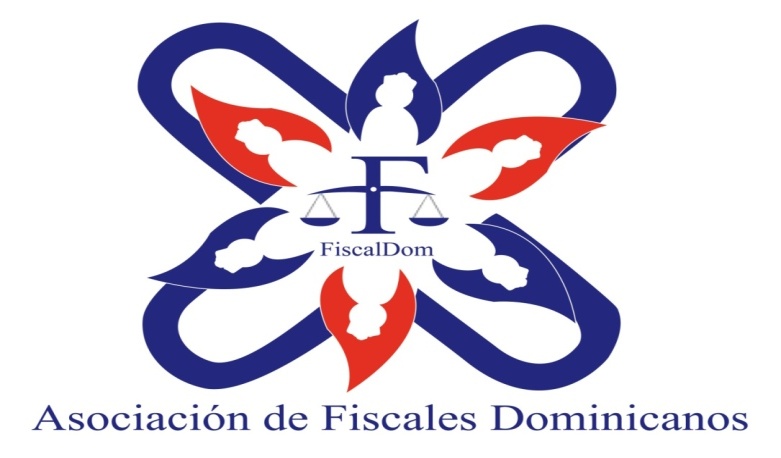 PROCLAMA de FISCALDOM                              La República Dominicana se encuentra en un momento decisivo de su historia como nación, en el cual es necesario que sus instituciones sean fuertes así como el empoderamiento de sus ciudadanos y ciudadanas en la defensa de los principios fundamentales de la dignidad humana, la libertad, la igualdad, el imperio de la ley, la justicia, la solidaridad, la convivencia fraterna, el bienestar social, el equilibrio ecológico, el progreso y la paz, factores esenciales para la cohesión social, establecidos en la Constitución, en la cual se promueven los derechos fundamentales y el principio de la Dignidad Humana como ejes estatales, la separación de poderes, la participación democrática, y las garantías de la tutela judicial efectiva, como expresión del Estado Social Democrático y de Derecho.La justicia como fundamentación formal de las leyes y el ejercicio pleno de derechos con las garantías constitucionales, es el instrumento mediante el cual se puede medir el desarrollo de una sociedad sumida en la vorágine de cambios sociales, económicos, tecnológicos, culturales y políticos, su efectividad garantizará que  todos los ciudadanos y ciudadanas reciban de manera equitativa un trato igualitario, justo y acorde a las normas, así como un trato digno de los diferentes actores del sistema, dentro de los cuales se encuentra el Ministerio Público como responsable de la formulación e implementación de la política del Estado contra la criminalidad, ente encargado de la dirección funcional de la investigación y el ejercicio de la acción pública, dotado de rango constitucional. Es por ello que en virtud de las necesidades que emanan de la misma sociedad, en la cual cada día se requiere de un Ministerio Público que esté vinculado a los requerimientos de la nación, cuya conciencia social y empoderamiento del rol que le corresponde desempeñar, marchen a la par de sus conocimientos del derecho y su sed de procurar justicia, garantizando los derechos fundamentales de los individuos, promoviendo el bien social y la solución alterna de conflictos con el amparo de la Constitución y las leyes. En tal sentido, La ASOCIACIÓN DE FISCALESDOMINICANOS (FISCALDOM), quienes nos sentimos altamente comprometidos con la sociedad y el país, como proyecto asociativo e inclusivo gestado en el Ministerio Público, con carácter apartidista y aconfesional, nos constituimos para renovar, efectivizar, integrar, promover, afianzar y gestar los cambios necesarios a lo interno Ministerio con el objetivo de obtener las satisfacción de derechos y deberes inherentes a la función del Ministerio Publico.La ASOCIACIÓN DE FISCALES DOMINICANOS (FISCALDOM), inicia su accionar en la procura de la asignación a los integrantes del Ministerio Público de un salario competitivo y digno, que vaya acorde a sus funciones, bonificaciones y beneficios  establecidos en las leyes, enmarcado dentro de las escalas salariales de Ministerios Públicos de la región, para lo cual se compromete a realizar las acciones estratégicas de abogacía, colaboración, comunicación, publicidad, actividades de concientización a lo interno y externo del Ministerio Público, reuniones y acciones de incidencia por diferentes vías para la obtención de sus objetivos.FISCALES DOMINICANOS (FISCALDOM), realiza este compromiso público, al cual invita a todos los Miembros del Ministerio Público del país (Fiscalizadores, Procuradores Fiscales, Procuradores Generales de Corte, Procuradores Generales Adjuntos) de manera inclusiva, siendo uno e indivisible, un solo cuerpo, con iguales dolencias, preocupaciones y anhelos. Es el momento de que nos unamos, para ello estamos realizando un llamado nacional a la acción para lograr mejoras definitivas y no paliativas del problema, poner fin a la desigualdad salarial dentro del sistema de justicia, a la cual hemos estado sujetados de manera histórica y dotar así al cuerpo del Ministerio Público, mediante un salario digno, espacios laborales decentes,  acorde a sus funciones, entrega y sacrificio, asegurándoles un futuro promisorio, con un plan de retiro y sistema de pensión acorde a nuestra realidad.“Justicia es el hábito de dar a cada cual lo suyo” (Ulpiano)Consejo Directivo Nacional de la Asociación de Fiscales Dominicanos (FISCALDOM)Mail: fiscalesdominicanos@gmail.com, Twitter e Instagram: |@FiscalDom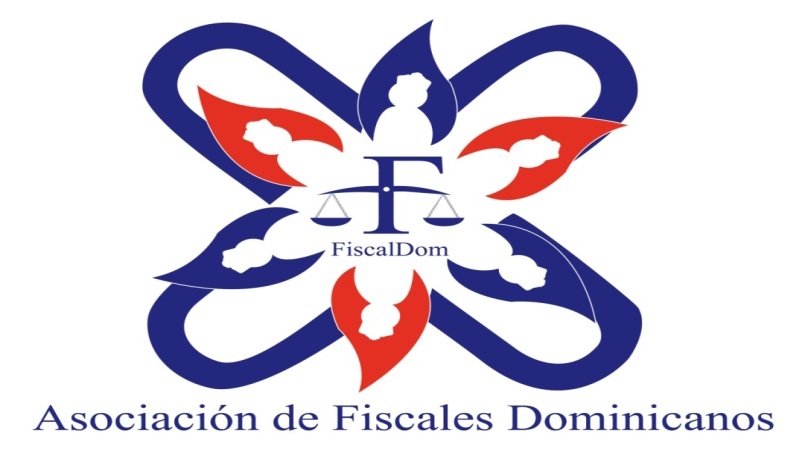 QUIENES SOMOS?La ASOCIACIÓN DE FISCALES DOMINICANOS (@FiscalDom), es un proyecto asociativo e inclusivo  gestado en el Ministerio Público de la República Dominicana, apartidista y aconfesional, mediante el cual se procura eficientizar la colaboración, articulación, integración, unidad y promoción de derechos y deberes del Ministerio Publico, amparados en los derechos, garantías y deberes fundamentales, las competencias del Ministerio Publico plasmados en la Constitución de la República Dominicana,  la Ley 133-11 y sus reglamentos. MISION:Ser ente de integración y expresión de unidad de todo los Miembros del MP, fortaleciendo los valores intrínsecos que deben adornar al Ministerio Público Fiscal como representante de la sociedad a la que está llamado a servir.-VISION: Apegado a los buenos valores del ser humano y asumiendo un liderazgo responsable pretendemos, ser ente de legalidad, accesibilidad, imparcialidad y confiabilidad, caracterizándonos en el cumplimiento de nuestras atribuciones e inmersa en la dinámica social con estricto apego a la preeminencia de los derechos humanos.  OBJETIVOS:Difundir la protección y plena realización de los valores, principios, derechos y libertades consagrados por la Constitución de la República Dominicana; satisfacer el interés social, defender los derechos económicos y sociales de los ciudadanos y proteger a los sectores marginados de nuestra sociedad, que tienen hambre y sed de justicia.-Propiciar en el Ministerio Publico  valores  de dignidad, independencia, objetividad, inamovilidad, probidad, responsabilidad,  indivisibilidad, legalidad con imparcialidad en sus actuaciones. Concientizar al Ministerio Publico de su rol social como ente para la solución de conflictos, dando preeminencia al fortalecimiento de los lazos de amistad y solidaridad entre los Fiscales del país. Fomentar la multiplicación de conocimientos y especializaciones en la función del ministerio fiscal.Orientar a los miembros del Ministerio Publico sobre las disposiciones, reglamentaciones y beneficios de la Carrera del Ministerio Público Fiscal.Impulsar el intercambio de experiencias y a la formación permanente del Ministerio Público.Fortalecer  los vínculos de cooperación internacional entre los Ministerios Públicos y Asociaciones de Fiscales de países hermanos.Colaborar en el fortalecimiento institucional y el desarrollo de la Carrera del M.P.La defensa de los asociados, y de cualesquiera otros miembros del Ministerio Fiscal , en lo relativo a su actuación profesional y en general la defensa de sus derechos e intereses profesionales y en  particular frente a los acuerdos y decisiones que, por la vía de la dependencia jerárquica, limiten injustificadamente su actuación conforme al principio de legalidad o su estabilidad profesional.-	#SomosFiscalDom! 	Luchemos Juntos por: 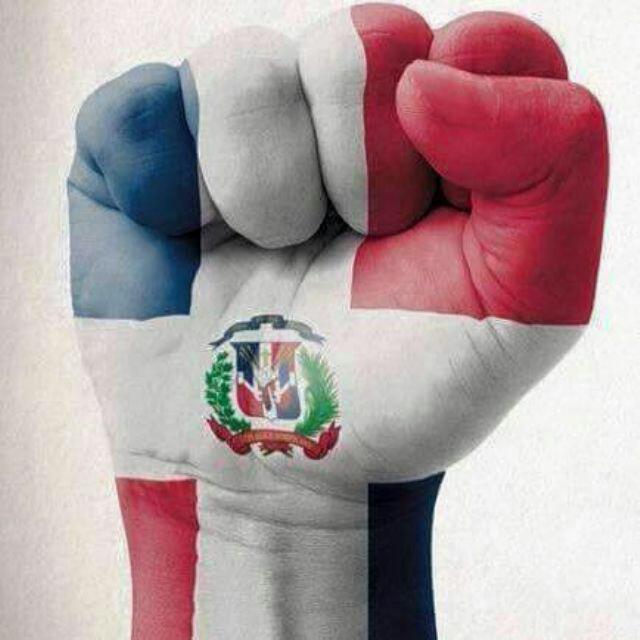 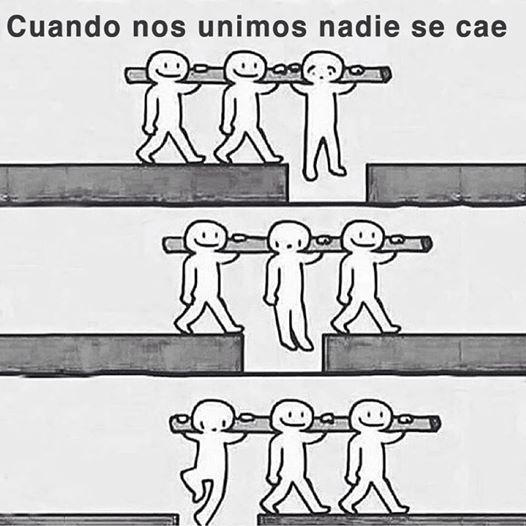 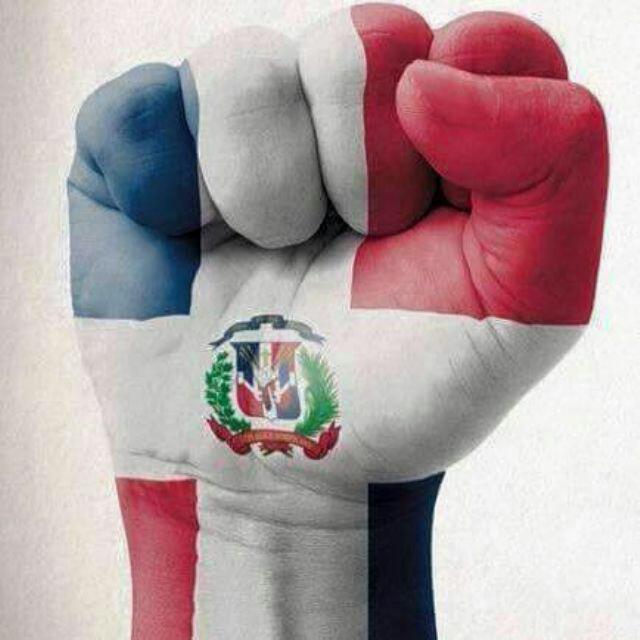 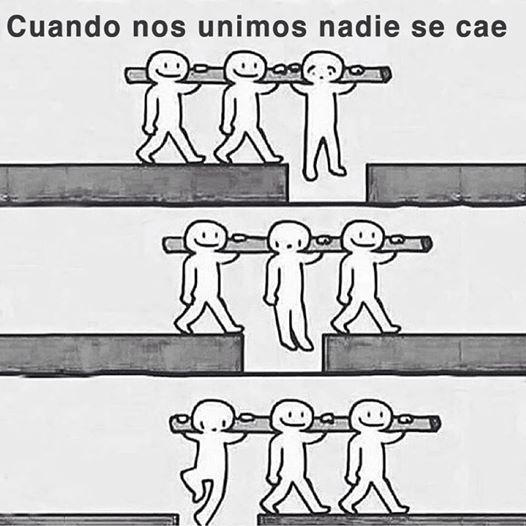 ¡Respeto a la Ley Orgánica y el Reglamento de Carrera!¡Igualdad Salarial de Jueces y Fiscales!  ¡Mejores Condiciones de trabajo con herramientas y espacios dignos!@FiscalDom es para tod@s!  Y nos conviene a tod@s!Ven! Intégrate! Organízate!Únete, Súmate y Suma!Juntos somos más!Consejo Directivo Nacional de la Asociación de Fiscales Dominicanos (FiscalDom)Ven! Intégrate! Organízate!Únete, Súmate y Suma! Juntos somos más!